San José State University
Lurie College of Ed/ Communicative Disorders & Sciences
EDSP 112, Principles of Assessment and Treatment in Children with Speech and Language Disorders Sec. 2 & 3, Spring 2018Course and Contact InformationFaculty Web Page and MYSJSU Messaging Course materials such as syllabus and handouts can be found on the Canvas learning management system course website. You are responsible for regularly checking with the messaging system through MySJSU (or other communication system as indicated by the instructor) to learn of any updates. Course DescriptionPrinciples and practices of assessment of language, speech, and communication disorders. clinical procedures and theory in diagnostic evaluations.Learning Outcomes Upon successful completion of this course, students will be able to:1. CLO 1: Demonstrate knowledge of the purposes and processes of assessment in speech and language. 2. CLO 2: Define common concepts of assessment, i.e. validity, reliability, norms. 3. CLO 3: Demonstrate ability to select appropriately, administer and score accurately, and interpret measures designed to assess the processes of speech and language and present a language/articulation test.4. CLO 4: Demonstrate the ability to report objectively accurate assessment results and      recommendation in written form. 5. CLO 5: Demonstrate social and cultural biases in testing. 6. CLO 6: Demonstrate knowledge of appropriate professional clinical behavior7. CLO 7: Demonstrate knowledge of professional issues8. CLO 8: Demonstrate knowledge of standards of ethical conductRequired Texts/Readings TextbookHayes, W., Pindzola, R., & Emerick, L. (current edition). Diagnosis and Evaluation in Speech Pathology (current edition). New Jersey: Prentice Hall.Roth, R., & Worthington, C. (2016). Treatment Resource Manual for Speech-Language Pathology (5th Ed). San Diego, CA: Cengage Publishing Group.Kuder, S.J. (2018, 5th Edition). Teaching students with language and communication disabilities. Boston: Pearson.Course Requirements and AssignmentsSJSU classes are designed such that in order to be successful, it is expected that students will spend a minimum of forty-five hours for each unit of credit (normally three hours per unit per week), including preparing for class, participating in course activities, completing assignments, and so on. More details about student workload can be found in University Policy S12-3 at http://www.sjsu.edu/senate/docs/S12-3.pdf.1.Examinations:  Two non-comprehensive examinations will be given (see schedule). 2. Language Assessments a. Written Assessment (see form) is due the date of the oral test presentation. A copy should be submitted to everyone in the class. b. Oral Assessment The oral presentation will be between 20 – 30 minutes. The presentation should include information from the form as well as an example of how         the test is given and scored.A videotaped or live example of administration with examples of various subtests and standardized administration should be presented. Also the score sheet should be explained and a hypothetical example should be used.3.Diagnostic Reports: A written diagnostic report as will be discussed in class is to be submitted on the last day of class (see Diagnostic Format Form).4.Assessment Administration: 5 activity requirements will be discussed in class. Grading Policy: points/assignments-   2 Exams (100 points each)                                                                  200 -   2 Oral Presentations: (50 points each)                                    	     100      	1) Assessment Test Presentation     	2) Speech or Language Therapy Presentation
-   Written Assignments:           	1) Test Review-handout					       50          	2) Diagnostic Report                                                                    100-   Assessment Administration: (50 points possible) LAB Work          1) 1st Protocol and Paragraph Reflection Interview		10	                          2) 2nd Protocol and Paragraph Reflection Oral Facial		10                               3) 3rd Protocol and Paragraph Reflection PPVT		10          4) 4th Protocol and Paragraph Reflection  PLS			10          5) 5th Protocol and Paragraph Reflection GF			10                                                                                                                                             
                                                                            TOTAL POINTS:  500                                                                                   
A+ 98-100 %                                  A 94-97%                                  A- 90-93%                              B+ 87-89%                                     B 84-86%                                  B- 80-83%                               C+ 77-79%                                     C 74-76%                                  C- 70-73%D   60-69%			 F <60%No extra credit options are offered in this class and % are not rounded up.
Classroom ProtocolAll students are expected to read the assigned chapters before coming to class. Specific information from the chapters will be used for the examinations in addition to lecture notes, handouts, and oral presentations. Students must be on time on the days that examinations are given. Once the directions are presented and the examinations are passed out to the class the student who is late will not be able to take the test. All examinations must be completed in INK unless using a scantron, or otherwise directed by the professor. Blue books may also be required for the examinations as decided by the professor. Examinations are expected to be taken ONLY on the dates indicated on the class schedule. Make-up exams are administered ONLY in case of emergencies with permission of the professor. Permission to take make-up exams will be granted when requests are accompanied by medical or legal documentation. All excused make-ups will be given in agreement with the professor. No handwritten assignments will be accepted. A full grade will be deducted each day for assignments that are turned in late, unless there is a valid reason and this has been discussed with the professor. If you are unable to attend a class please notify the professor and make sure that you make arrangements to obtain the notes, handouts, and the information that was presented in the class from another student.University PoliciesGeneral Expectations, Rights and Responsibilities of the StudentAs members of the academic community, students accept both the rights and responsibilities incumbent upon all members of the institution. Students are encouraged to familiarize themselves with SJSU’s policies and practices pertaining to the procedures to follow if and when questions or concerns about a class arises. See University Policy S90–5 at http://www.sjsu.edu/senate/docs/S90-5.pdf. More detailed information on a variety of related topics is available in the SJSU catalog, at http://info.sjsu.edu/web-dbgen/narr/catalog/rec-12234.12506.html. In general, it is recommended that students begin by seeking clarification or discussing concerns with their instructor.  If such conversation is not possible, or if it does not serve to address the issue, it is recommended that the student contact the Department Chair as a next step.Dropping and AddingStudents are responsible for understanding the policies and procedures about add/drop, grade forgiveness, etc.  Refer to the current semester’s Catalog Policies section at http://info.sjsu.edu/static/catalog/policies.html.  Add/drop deadlines can be found on the current academic year calendars document on the Academic Calendars webpage at http://www.sjsu.edu/provost/services/academic_calendars/.  The Late Drop Policy is available at http://www.sjsu.edu/aars/policies/latedrops/policy/. Students should be aware of the current deadlines and penalties for dropping classes. Information about the latest changes and news is available at the Advising Hub at http://www.sjsu.edu/advising/.Consent for Recording of Class and Public Sharing of Instructor MaterialUniversity Policy S12-7, http://www.sjsu.edu/senate/docs/S12-7.pdf, requires students to obtain instructor’s permission to record the course and the following items to be included in the syllabus:“Common courtesy and professional behavior dictate that you notify someone when you are recording him/her. You must obtain the instructor’s permission to make audio or video recordings in this class. Such permission allows the recordings to be used for your private, study purposes only. The recordings are the intellectual property of the instructor; you have not been given any rights to reproduce or distribute the material.” It is suggested that the greensheet include the instructor’s process for granting permission, whether in writing or orally and whether for the whole semester or on a class by class basis. In classes where active participation of students or guests may be on the recording, permission of those students or guests should be obtained as well. “Course material developed by the instructor is the intellectual property of the instructor and cannot be shared publicly without his/her approval. You may not publicly share or upload instructor generated material for this course such as exam questions, lecture notes, or homework solutions without instructor consent.”Academic integrityYour commitment, as a student, to learning is evidenced by your enrollment at San Jose State University.  The University Academic Integrity Policy S07-2 at http://www.sjsu.edu/senate/docs/S07-2.pdf requires you to be honest in all your academic course work. Faculty members are required to report all infractions to the office of Student Conduct and Ethical Development. The Student Conduct and Ethical Development website is available at http://www.sjsu.edu/studentconduct/. Campus Policy in Compliance with the American Disabilities ActIf you need course adaptations or accommodations because of a disability, or if you need to make special arrangements in case the building must be evacuated, please make an appointment with me as soon as possible, or see me during office hours. Presidential Directive 97-03 at http://www.sjsu.edu/president/docs/directives/PD_1997-03.pdf requires that students with disabilities requesting accommodations must register with the Accessible Education Center (AEC) at http://www.sjsu.edu/aec to establish a record of their disability.Student Technology Resources Computer labs for student use are available in the Academic Success Center at http://www.sjsu.edu/at/asc/ located on the 1st floor of Clark Hall and in the Associated Students Lab on the 2nd floor of the Student Union. Additional computer labs may be available in your department/college. Computers are also available in the Martin Luther King Library. A wide variety of audio-visual equipment is available for student checkout from Media Services located in IRC 112. These items include DV and HD digital camcorders; digital still cameras; video, slide and overhead projectors; DVD, CD, and audiotape players; sound systems, wireless microphones, projection screens and monitors.SJSU Peer Connections Peer Connections, a campus-wide resource for mentoring and tutoring, strives to inspire students to develop their potential as independent learners while they learn to successfully navigate through their university experience.  You are encouraged to take advantage of their services which include course-content based tutoring, enhanced study and time management skills, more effective critical thinking strategies, decision making and problem-solving abilities, and campus resource referrals.  In addition to offering small group, individual, and drop-in tutoring for a number of undergraduate courses, consultation with mentors is available on a drop-in or by appointment basis.   Workshops are offered on a wide variety of topics including preparing for the Writing Skills Test (WST), improving your learning and memory, alleviating procrastination, surviving your first semester at SJSU, and other related topics.  A computer lab and study space are also available for student use in Room 600 of Student Services Center (SSC). Peer Connections is located in three locations: SSC, Room 600 (10th Street Garage on the corner of 10th and San Fernando Street), at the 1st floor entrance of Clark Hall, and in the Living Learning Center (LLC) in Campus Village Housing Building B.  Visit Peer Connections website at http://peerconnections.sjsu.edu for more information.SJSU Counseling Services The SJSU Counseling Services is located on the corner of 7th Street and San Fernando Street, in Room 201, Administration Building.  Professional psychologists, social workers, and counselors are available to provide consultations on issues of student mental health, campus climate or psychological and academic issues on an individual, couple, or group basis.  To schedule an appointment or learn more information, visit Counseling Services website at http://www.sjsu.edu/counseling.SJSU Writing Center The SJSU Writing Center is located in Clark Hall, Suite 126. All Writing Specialists have gone through a rigorous hiring process, and they are well trained to assist all students at all levels within all disciplines to become better writers. In addition to one-on-one tutoring services, the Writing Center also offers workshops every semester on a variety of writing topics. To make an appointment or to refer to the numerous online resources offered through the Writing Center, visit the Writing Center website at http://www.sjsu.edu/writingcenter. For additional resources and updated information, follow the Writing Center on Twitter and become a fan of the SJSU Writing Center on Facebook. (Note: You need to have a QR Reader to scan this code.)  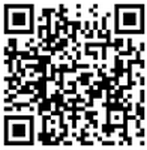 EDSP 112 – SPRING 2018  Course Schedule: This schedule is subject to change with fair notice and students will be emailed of any changes.DATES (sections)  	TOPIC                     				Assmt TEST #’s 
(2),    (3)        1/25		Introduction
1/30, 2/1	            Overview	- Ch.1 (HP)2/6, 8	            	Diagnostics/Assessment   -Ch.3 (HP)2/13, 15		Psychometric Considerations2/20, 22		Test DEMO, Screening Workshop	            	2/27, 3/1	            Interviewing   -Ch.2 (HP)-Ch.8 (RW)                       1,2,3                             	3/6, 8	            	Oral Facial Exam                                           		4,5,6 
			* 1st Protocol and Reflection Due
3/13, 15	         	EXAM #1		*2nd Protocol and Reflection Due3/20, 22      		CSHA No Class–work on Protocols 3-53/27, 29	           	SPRING BREAK – No Class4/3, 5			Diagnostic Reports  -Ch.13 (HP) –Ch.2 (RW)        	7,8,9                        
           		 	*3rd Protocol and Reflection Due4/10, 12		Language Therapy  - Ch. 4 (RW) – Ch.13 (K)	10,11,12            
			*4th Protocol and Reflection Due			4/17, 19		Language Therapy – Ch. 4 (RW) – Ch. 14 (K)	13,14,15	       			*5th Protocol and Reflection Due4/24, 26		Articulation Therapy – Ch. 3 (RW)5/1, 3			EXAM #2 – Open book			Diagnostic Report Due
                           		    		                                   5/8, 10			Oral-Therapy Presentations Final Exam Date: ______________________________ Time ________			Instructor:Dr. Jean M. Novak, PhD, CCC-SLPOffice Location:SH 118BTelephone:408-924-3671Email:jean.novak@sjsu.eduOffice Hours:T/TH 8-9, 12-1 or by apptmtClass Days/Time:Section 2 – Tuesday 4-6:45Section 3 – Thursday 4-6:45Classroom:SH 346Prerequisites:EDSP 102, EDSP 110, EDSP 111 or instructor’s consent